WVES PTA Deposit Form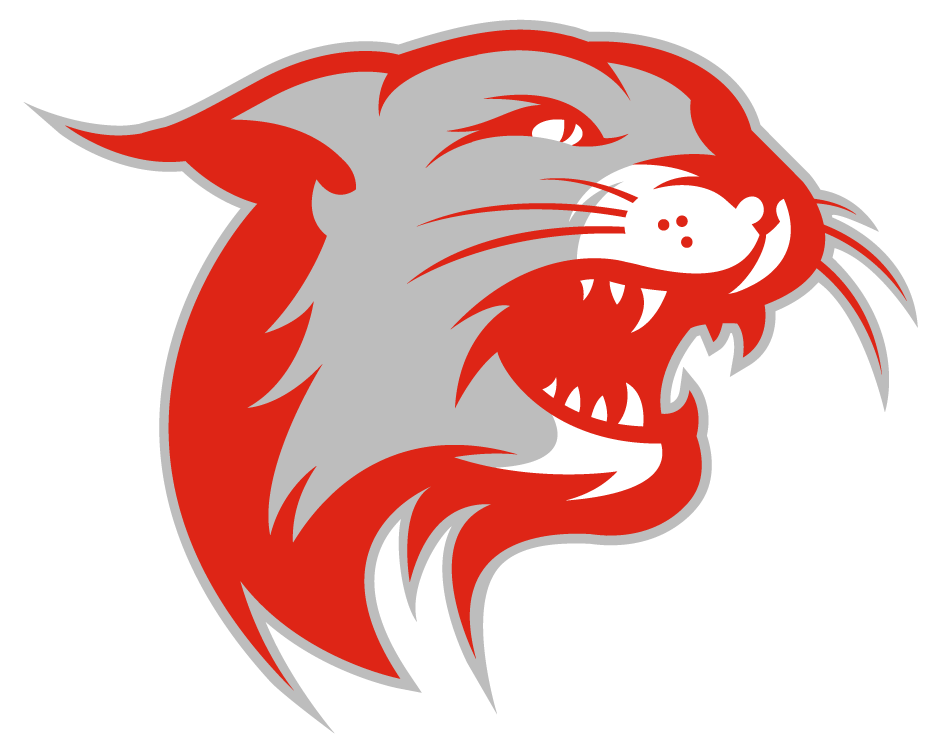 Please complete this form when depositing money from PTA events or sales. At least two (2) people are required to count all PTA funds received and sign this form. Submit this form with all receipts and moneys received for PTA events in an envelope or moneybag to the PTA Treasurer within one (1) day of the event.  If the PTA Treasurer is not available, any PTA Board member may handle the transaction.   Name:      								Phone #:      Address:      City:      								Zip Code:      Event or committee making deposit:       	Total amount of checks: 	$     Number of $20 bills: 	     		x 	20	=	Total amount of $20 bills: 	$     Number of $10 bills: 	     		x	10	=	Total amount of $10 bills: 	$     Number of $5 bills:	     		x	5	=	Total amount of $5 bills:	$     Number of $1 bills:	     		x	1	=	Total amount of $1 bills:	$     Total amount of coins:	$     Total amount of other:	$     Total amount of cash:	$     TOTAL DEPOSIT AMOUNT CHECKS & CASH	$     Comments or special instructions:      Signature: 								Date:      Signature: 								Date:      Please submit with deposit in an envelope or moneybag to the PTA Treasurer. 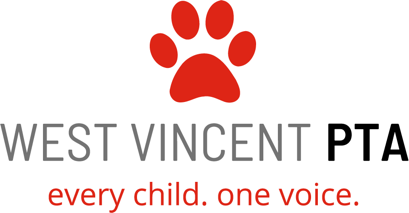 